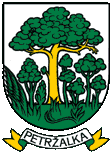 Ž I A D O S Ť o súhlas na použitie erbu mestskej časti Bratislava-Petržalka v zmysle VZN MČ č.3/1996 o podmienkach používania erbu mestskej časti Bratislava-Petržalka 1. Základné údaje o žiadateľovi 2. Popis použitia erbu, presné podmienkyDátum:Podpis a pečiatka predkladateľa žiadosti:K žiadosti je vhodné priložiť grafické spracovanie erbu Petržalky.Meno a priezvisko / názov (právna forma) žiadateľa:Sídlo:Telefón/Fax:                                   E-mail:                               www stránka:Vyplňuje MÚ Bratislava - PetržalkaVyplňuje MÚ Bratislava - PetržalkaŽiadosť číslo:Žiadosť prijatá dňa: